Летние областные профильные смены в 2019 году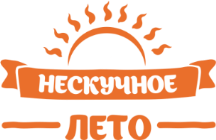 Доставка участников будет организована из Ростова и обратно. Подробная информация о профильных сменах и заявки:  Управление туризма, культуры, молодежи и спорта администрации Ростовского МР,  тел. (48536) 7-90-55, 89066384657, e-mail: velikiy_rostov@mail.ru, г. Ростов, Ленинская 56, кб.5, Новичкова Ольга Леонидовна.Название Сроки проведения, организаторФорма проведения, возраст участниковМесто проведенияРодительс-кая платаПримерное содержание сменыДополнительные требования  «Патриот. Гражданин. Воин.»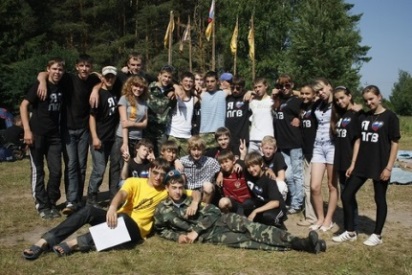  24 июня - 04 июляГАУ ЯО «Центр патриотического воспитания»палаточный городок, питание из полевой кухни14-17 летНекрасовский МР поляна базы «Политехник», расположенная в д. Ульково300 руб. на приобрете-ние персо-нальной атрибутики(в случае отсутствия личного спального мешка 1 300 рублей, спальный мешок остается у участника) практические и теоретические занятия: курс выживания, завязывание узлов, первая доврачебная помощь, ОЗК, стрельба, сборка и разборка автомата Калашникова, сдача нормы ГТО и КСУ, строевая подготовка,  игры «Лазертаг», «Ринго», «Взятие города», «Зарница» и др., туристическая эстафета, марш-бросок, тематические вечёрки и рефлексии у костраПрививка от  клещевого энцефалита, личный спальный мешок.Участникам необходимо пройти регистрацию в системе АИС «Молодежь России», ссылка на вход https://myrosmol.ru/event/27857до 3 июня«На одной земле»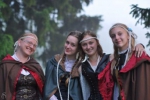 04-10 июляГАУ ЯО «Центр патриотического воспитания»палаточный городок, питание из полевой кухни14-17 летНекрасовский МРполяна базы «Политехник», расположенная в д. Ульково300 руб. на приобрете-ние персо-нальной атрибутики(в случае отсутствия личного спального мешка 1 300 рублей, спальный мешок остается у участника)Межнациональное сотрудничество. Участники посетят ряд семинаров, посвященным народам России. Теоретический блок образовательной программы дополнится практическими занятиями в виде - национальных спортивных видов и вечерних мероприятий. Также будут организованны мастер-классы: «Вокал», «Танцы», «Журналистика», «Своими руками», «Национальные игры».Прививка от  клещевого энцефалита, личный спальный мешок.Участникам необходимо пройти регистрацию в системе АИС «Молодежь России», ссылка на вход https://myrosmol.ru/event/27858до 14 июня«Наследники Победы»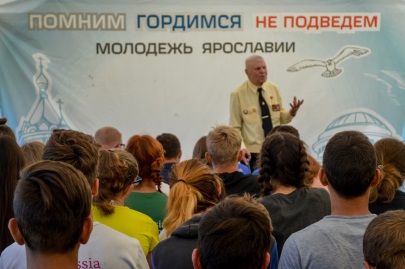 10 – 16  июля ГАУ ЯО «Центр патриотического воспитания»палаточный городок, питание из полевой кухни14-17 летНекрасовский МРполяна базы «Политехник», расположенная в д. Ульково300 руб. на приобрете-ние персо-нальной атрибутики(в случае отсутствия личного спального мешка 1 300 рублей, спальный мешок остается у участника)Смена культурно-патриотической направленности. Программа смены включает в себя 4 тематических дня, отнесенных к отдельной исторической эпохе. Кружковая и спортивная составляющие также ориентированы на общую тематику смены. Так в рамках смены ребята смогут посоревноваться в исконно русских забавах и дворовых играх, поработать в кружках песни под гитару декламации стихов и театрального искусства.Прививка от  клещевого энцефалита, личный спальный мешок.Участникам необходимо пройти регистрацию в системе АИС «Молодежь России», ссылка на вход https://myrosmol.ru/event/27903до 16 июня«Волонтеры Ярославии»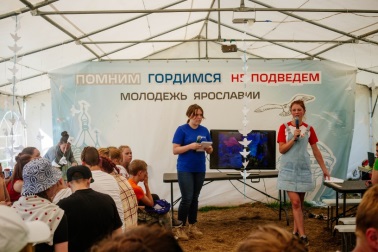 4-10 августаГАУ ЯО «Центр патриоти-ческого воспита-ния»палаточный городок, питание из полевой кухни14-17 летНекрасовский МР300 руб. на приобрете-ние персо-нальной атрибутики(в случае отсутствия личного спального мешка 1 300 рублей, спальный мешок остается у участника)Профильная смена социально-патриотической направленности. Образовательная, досуговая программа, проектная деятельность, кружки, мастер-классы, вечерние мероприятия Прививка от  клещевого энцефалита, личный спальный мешокОтбор участников осуществляет ГАУ ЯО «Центр патриотического воспитания» «Абитуриент»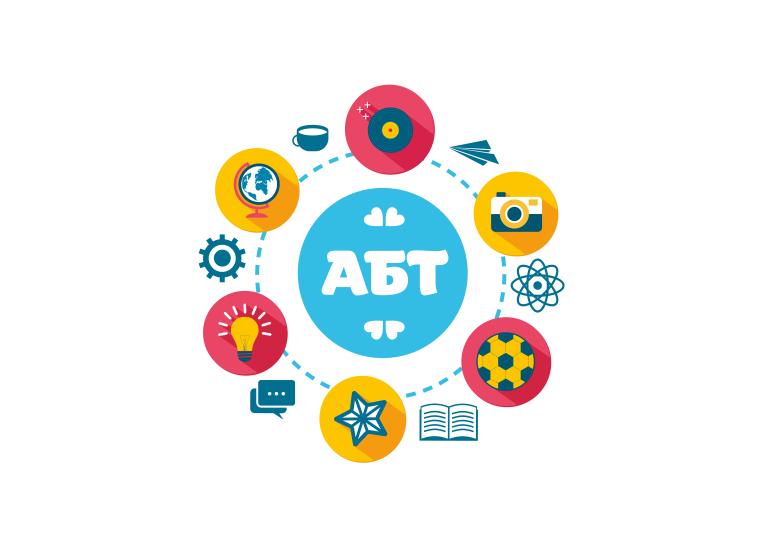 ГАУ ЯО «Дворец молоде-жи»Стационарный14-17 летлагерь «Орленок» (Переславский муниципальный район, местечко Симак).2000 руб.Смена актива. Участники познакомятся и обменяются опытом с активистами Ярослав-ской области, разработают собственные мероприятия и проекты. На протяжении всего дня старшеклассники заняты на семинарах и экспромтных площадках, кружках, отрядной работе, вечерних мероприятиях.Программа смены традиционно насыщена и предлагает большой выбор форм и направлений работы, чтобы каждый мог найти и реализовать себя в том, что ему интересно. Только учащиеся школ, не являющиеся выпускниками 11 класса.Отбор участников осуществляется по анкетам, которые каждый кандидат ЛИЧНО заполняет в сообществе «Привет, Абитура!» (vk.com/abt_yar) в социальной сети «ВКонтакте». «РОСт 76»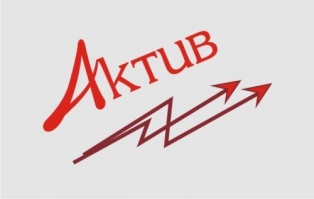 13-20 августаМЦ «Галак-тика», РСМ Тутаевс-кого МРСтационарный14-17 летСОК «Русь», Тутаевский район3500 руб.Смена актива. Участники погружены в различные формы: отрядная работа, семинары и мастер-классы, кружки, творческие, спортивные, интеллектуальные мероприятия и многое другое.До 01 июля заполнить онлайн-анкету. Ссылка  на анкету:https://vk.com/app5619682_-102907097#416829Региональная школа актива «Ярославский хуторок – город VIP»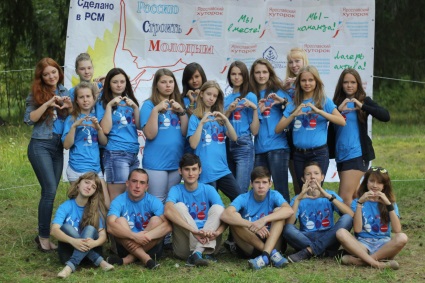 21-28 августа Российс-кий Союз Молоде-жиСтационарный13-18 летСОК «Русь», Тутаевский район3500 руб.Полезные, интересные тренинги, семинары, лектории, практические сессии, мастер-классы, насыщенные вечерние творческие мероприятия, спортивные игрыЗаполнить анкету и заявку на участие в группе VK «Региональная школа актива «Ярославский хуторок»: https://docs.google.com/forms/d/e/1FAIpQLSfqitfjJvaGqxRZRTVguYTm_PaegDVkOQ52ji01mcCr33myjQ/viewform«Лето в стиле КВН»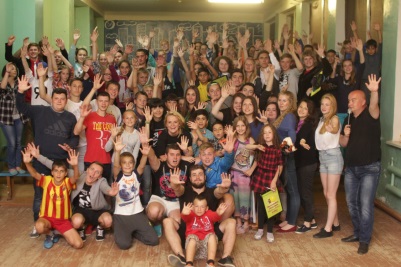 29 июля-5 августаРоссийс-кий Союз Молоде-жиСтационарный14-17 летУточняется4000 руб.теоретические и практические занятия, мастер-классы по направлению КВНЗаполнить анкету и заявку на участие в группе по ссылке:https://docs.google.com/forms/d/e/1FAIpQLSfqitfjJvaGqxRZRTVguYTm_PaegDVkOQ52ji01mcCr33myjQ/viewform«Игры за лесом»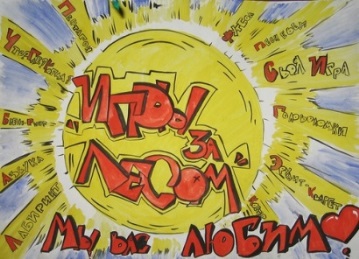 9-19 августаУправле-ние КТМиС г. о. Перес-лавль-ЗалесскийСтационарный14-17 летЛагерь «Орленок» Переславский МР4500 руб.лагерь интеллектуальных игр